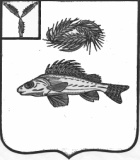 АДМИНИСТРАЦИЯЕРШОВСКОГО МУНИЦИПАЛЬНОГО РАЙОНА САРАТОВСКОЙ ОБЛАСТИРАСПОРЯЖЕНИЕот__28.11.2022_____№ __584-р_______ г. ЕршовОб утверждении адреса размещениявертолетной площадки на территории Ершовского районаВ соответствии с Федеральным законом от 06 октября 2003 г. №131-ФЗ «Об общих принципах организации местного самоуправления в Российской Федерации»:Утвердить  место размещения вертолетной площадки на территории Ершовского муниципального района, предназначенной для взлета, посадки, стоянки вертолетов по адресу: Саратовская область, Ершовский район западнее пос.Учебный на расстоянии 1,3 км по  автомобильной дороги федерального значения А-298, направление «Сызрань – Саратов – Волгоград» - Пристанное - Ершов - Озинки - граница Казахстана согласно приложению.Разместить настоящее распоряжение на официальном сайте администрации Ершовского муниципального района в сети «Интернет».Глава Ершовскогомуниципального района                                                                 С.А. Зубрицкая  Приложение к распоряжениюадминистрации Ершовского МР от  28.11.2022г._№_584-р____Схема размещения вертолетной площадки на территории Ершовского муниципального района Саратовской области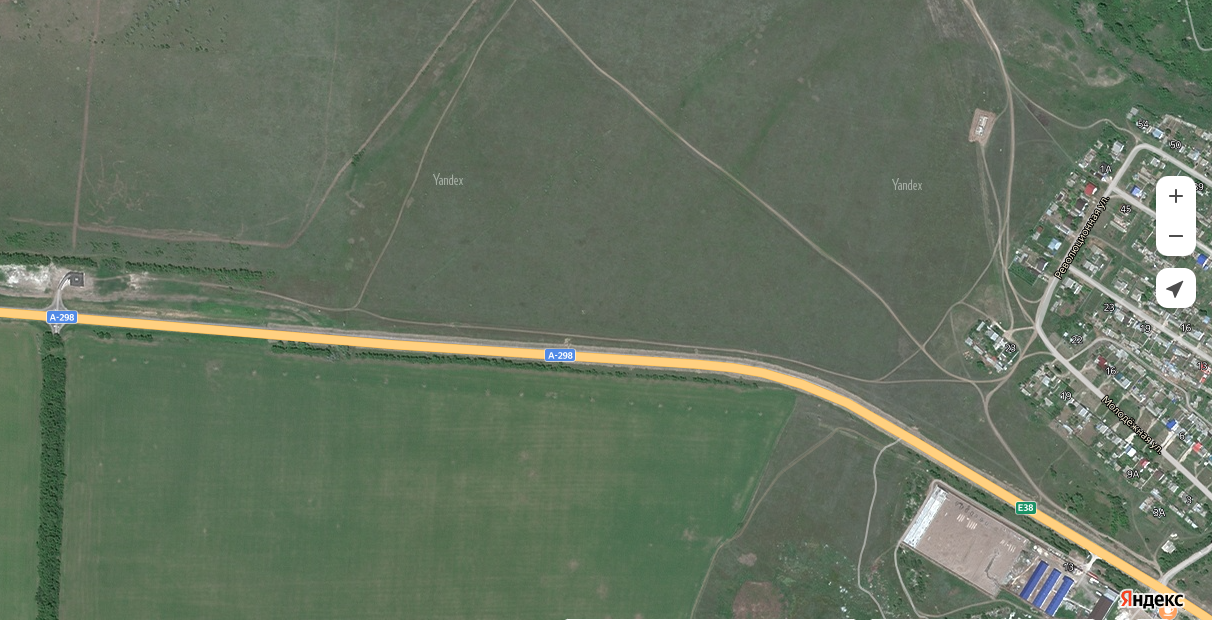 указание места размещения вертолетной площадки